ОБЩИНА ШУМЕН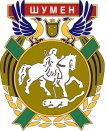 ЦЕНТЪР ЗА ИНФОРМАЦИЯ И УСЛУГИВх.№…………Дата:…………ДОКМЕТА НАОБЩИНА ШУМЕНЗАЯВЛЕНИЕЗа издаване на пропуск за извършване товаро-разтоварна или строителна дейност в зони с ограничения влизане на МПС на територията на гр. ШуменДАННИ НА ЗАЯВИТЕЛ:Трите имена: ……………………………………………………………………………………..………………………………………………………………………….…………………….……ЕГН …………………………………   Телефон за връзка: …………………………………….Като представител/управител на: ……………………………………………………………….………………………………………………………………………………………………........ЕИК…………………………………..…… Е-MAIL:…………………….……………….….…Адрес за кореспондеция :………..................................................................................................ДАННИ ЗА ОБЕКТ:.Адрес на обекта:…………………………………………………………………………….......Вид дейност за която се иска издаване на пропуск:………………………………………….МПС с регистрационен №……………………………………………………………………...УВАЖАЕМИ Г-Н КМЕТ НА ОБЩИНА ШУМЕНВъв връзка с извършване на……………………………………………………………………при осъществяване на /търговска, стопанска, спортна, културна,……….……./ дейност нагорепосочения адрес и необходимостта от влизане на МПС в забранена зонаЗАЯВЯВАМ, ЧЕЖЕЛАЯ да ми бъде издаден пропуск за влизане и движение в забранена зона за МПСЗа периода: от……………….………..…………..до……………………………..……………..часовия пояс: от……………….………………..до…………………………….……………..Прилагам :копие от свидетелство за регистрация № ………………………документ за платена такса на основание чл. 50, ал.1, т.2 от НОАМТЦУ:…………/ 20…г.Пропускът се издава след представяне на документ за платена цена на услугата.Декларирам, че съм съгласен с обработването с предоставените лични данни.ЗАЯВИТЕЛ и ДЕКЛАРАТОР:………….………………………………………………………………………	………………трите имена		    	 подпис/печат